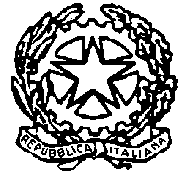 TRIBUNALE ORDINARIO DI TIVOLIRuolo di udienza del 20/10/2020              Giudice dr.ssa  Elisabetta MAZZA  -  Cancelliere di udienza dott. Barbara TILLOCAP.M. di udienza V.P.O. Silvia BABINIInizio udienza ore___________________________  Termine udienza ore__________________________Numero complessivo di sentenze emesse______________ udienza dib.le  SI  NO  udienza cam.le  SI  NO_____________________________________________________________________________________n. R.G.N.R.        n.R.G. DIB.                            IMPUTATI                                  Esito del procedimentoh. 09,00 3113/13269/183113/131690/181950/13499/175778/151547/174935/151171/177676/122951/17            h. 09,30    (1^ Comparizione)   2542/131534/204324/141536/204434/141535/204676/141537/201711/151524/20            h. 09,45    (1^ Comparizione)   3471/151523/202585/161522/203714/161539/204425/161540/206209/161541/20 h. 10,00    (1^ Comparizione)   6388/161538/20795/171529/203636/171527/204165/171528/204198/171525/20h.10,15    (1^ Comparizione)   4485/171530/204860/171526/204961/171533/205054/171532/205078/171531/20h. 10,30    (1^ Comparizione)   7187/171359/201959/18960/202219/181358/204361/18958/204578/181357/20h. 11,008016/101601/143523/11467/173341/122959/163499/13182/182479/162021/18h. 11,304897/14698/17h. 12,008002/14355/16h. 12,30511/20249/20h. 13,005114/13966/16h. 14,005437/1968/20h. 15,00738/16676/18